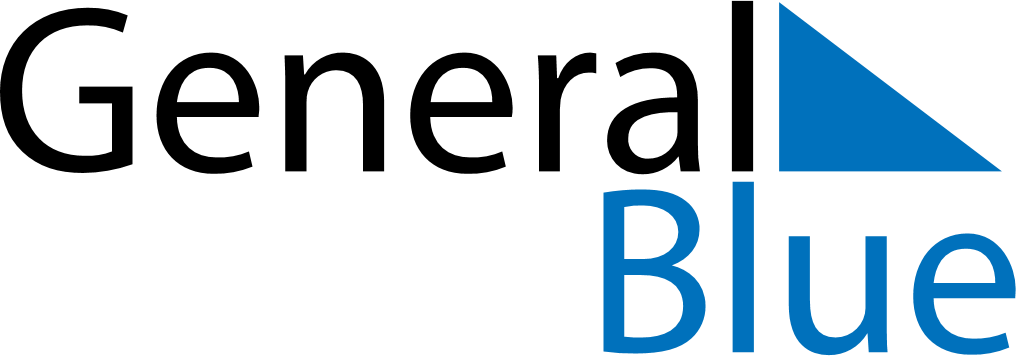 April 2024April 2024April 2024April 2024Costa RicaCosta RicaCosta RicaMondayTuesdayWednesdayThursdayFridaySaturdaySaturdaySunday1234566789101112131314Gesta Heroica de Juan Santamaría151617181920202122232425262727282930